Złącze symetryczne z uszczelnieniem pierścieniem tocznym USS 200-80Opakowanie jednostkowe: 1 sztukaAsortyment: K
Numer artykułu: 0055.0490Producent: MAICO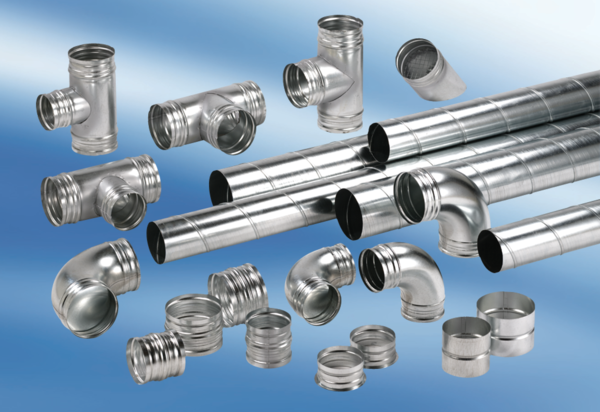 